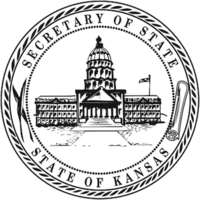 Kansas Notary Technology Provider Application Providers may submit this application to the Kansas Secretary of State via e-mail at notary@ks.gov.  Please include “Provider Application” in the subject line.  Applications may be submitted by mail to:  Kansas Secretary of State, Memorial Hall, 1st Floor, 120 SW 10th Avenue, Topeka, KS  66612._____________________________________________________________________________________Provider Name_____________________________________________________________________________________Provider Physical Address_____________________________________________________________________________________Provider Mailing Address_____________________________________________________________________________________Name and Title of Principal Contact_____________________________________________________________________________________Contact Phone Number				Contact Email_____________________________________________________________________________________Provider WebsiteProvider will Offer:    _____  IPEN 	_____  RON 	_____  Digital Certificate	_____  Repository for Notary Journal									_____  Tangible Medium									_____  Electronic Format1.  Is the provider registered to do business in Kansas? ________  If yes, provide the business identification number:  __________________________.  2.  List the link to a demonstration of the provider’s solution(s).  _____________________________________________________________________________________3.  List the link to or attach an example of the notarial stamp and signature provided by the provider. _____________________________________________________________________________________4.  List the states and authorizing agencies where the provider’s solution(s) listed above is in use (or states that have approved or endorsed the provider’s solution). _______________________________________________________________________________________________________________________________________________________________________________________________________________________________________________________________5.  Is the provider’s RON solution MISMO certified? _____  Yes   _____  No    _____ In-process6.  Describe the technology used to ensure the provider’s compliance with K.S.A. 53-5a01 -  53-5a31 and KA.R. 7-43-7 – 7-43-24.  _______________________________________________________________________________________________________________________________________________________________________________________________________________________________________________________________7.  Describe how the Kansas Secretary of State and other users will be able to electronically authenticate the notary’s electronic stamp and signature. _______________________________________________________________________________________________________________________________________________________________________________________________________________________________________________________________8.  Describe the process and steps the provider uses to authenticate the notary. _______________________________________________________________________________________________________________________________________________________________________________________________________________________________________________________________9.  Describe the plan for disposition, including but not limited to the retention and storage of documents, journals, recordings, etc., if technology provider no longer provides the technology system or solution. _______________________________________________________________________________________________________________________________________________________________________________________________________________________________________________________________10.  What is the provider’s process and timeframe for suspending the software license for suspended, revoked, or expired IPEN or RON notary commissions?  _______________________________________________________________________________________________________________________________________________________________________________________________________________________________________________________________By submitting this application, the provider agrees to:  Comply with the laws, regulations, and policies that govern Kansas notaries public.Promptly notify the Kansas Secretary of State of any change in technology that places the provider out of compliance with any law or regulation governing Kansas notaries public.Prohibit the use of any IPEN or RON system or solution for any Kansas notary public whose commission is not verified to be in an active status by the Kansas Secretary of State’s Office.  Promptly notify the Kansas Secretary of State by submitting this form if any information provided herein changes during the period in which the provider is providing a solution(s) for use by a Kansas notary public and indicate the change that has occurred. Promptly notify the Kansas Secretary of State if the solution becomes obsolete or the company becomes insolvent and describe how document and notarization authenticity and integrity will be maintained.  I declare under penalty of perjury pursuant to the laws of the state of Kansas that the foregoing is true and correct. _______________________________________________           ____________________________Agency Representative’s Signature 				Date_______________________________________________Agency Representative’s’ Name (printed) 